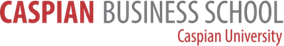 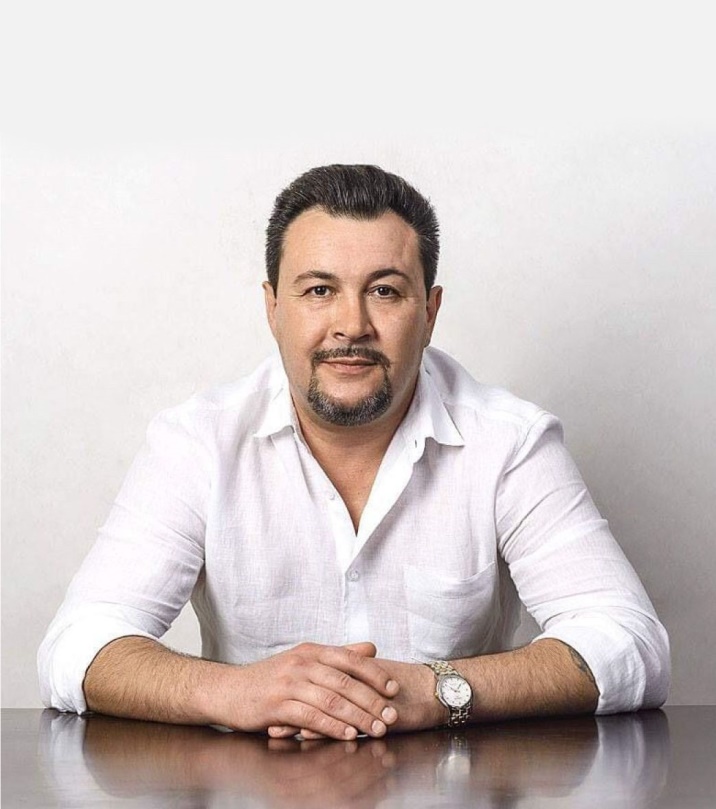 1Ф.И.О., дата рожденияСериков Павел Геннадьевич. 07.02.19712Телефон, e-mail, URL-3Если преподаватель представлен на сайте своего университета, укажите этоПредставлен на сайте университета.4Должность(укажите полную или не полную занятость, при неполной занятостиБизнес-тренер5Укажите род основной деятельности и время(в процентах),затрачиваемое на неё)операционный менеджмент,управленческий консалтинг,оптимизация бизнес-процессов и затрат компании,применение современных управленческих технологий: Бережливое производство (Lean Production / Kaizen); Критические Факторы Успеха (Critical Success Factors (CSFs)); Ключевые Показатели Деятельности (Key Performance Indicators (KPIs)),разработка стратегии развития отечественных компаний;систематизация и стандартизация менеджмента в соответствии с требованиями международных стандартов для систем управления.6Какой ВУЗ, по какой специальности и когда окончил. Ученая степень, званиемашиностроительное (КазНТУ им. К. Сатпаева (г.Алматы)), строительное (ЕНУ им. Л. Гумилева (г. Астана)),докторант программы DBA, Алматы Менеджмент Университет, AlmaU                          (г. Алматы)Дополнительное образование: 2011г.Японский опыт управления производством. (JICA. (Осака. Япония)). 2010г.Опыт управления производством Таиланда (GTZ. (Бангкок. Таиланд)). 2010г. Японский опыт качественного менеджмента: 5С и Кайзен (JICA (г. Алматы)).  2010г. Бережливое производство. (GTZ, ООО “Арсенал успеха» (г. Алматы)). 2007г. Консультант по интегрированным системам менеджмента по стандартам ISO 9001,                 ISO 14001, OHSAS 18001. (AFAQ-AFNOR International (г. Астана)).  2006г. Системы статистического управления процессами. (ЗАО «Центр «Приоритет»             (Н. Новгород, Россия)).7Работа в подразделении, включая даты приёма на работу и занимаемые должности8Работа в других подразделениях и организациях (указать даты и занимаемые должности)-9Основные научные интересы-10Основные публикации за последние 5 лет-11Членство в научных и профессиональных обществах-12Награды и присуждённые премииЗарегистрированный эксперт в области систем менеджмента и строительства АО «Национальное агентство по технологическому развитию» Министерства индустрии и новых технологий Республики Казахстан.Зарегистрированный Лин-эксперт Japan International Cooperation Agency (JICA).13Предметы и курсы, читаемые в текущем учебном году(по семестрам), количество часов лекций в неделю, семинарских и лабораторных занятийОперационный менеджмент 14Другие обязанности, выполняемые в течение учебного года, количество часов в неделю. Отметьте, оплачиваются ли они дополнительно-15Повышение квалификации-